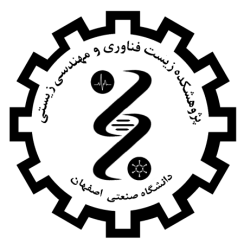 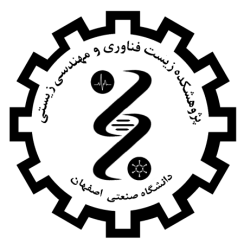 احتراما به اطلاع میرساند اینجانب ................................................ دانشجوی مقطع (کارشناسی کارشناسی ارشد دکترا) ، همکار طرح با مشخصات ذیل،  متعهد به پذیرش و اجرای مقررات مشروح در فرم تعهدنامه، در طول مدت حضور در آزمایشگاه میشوم.رشته:...................................................گرایش:............................................شمارهدانشجویی........................................................شماره تماس ضروری:........................................... استاد راهنما:...................................استاد مشاور:..........................................عنوان کامل پروژه پژوهشی:..............................................................................................................................................................اینجانب .................................... استاد راهنما/مشاور، دانشجو آقا/ خانم............................. تائید مینمایم که نامبرده  صلاحیت استفاده از امکانات دستگاهی و خدماتی پژوهشکده زیستفناوری و مهندسی زیستی را جهت انجام ................................... را دارند و در صورت امکان ایجاد هرگونه نقص در حین کار با دستگاه، مسوولیت کامل آن را بر عهده میگیرم.دانشجو/ همکار طرح:                         سرپرست دانشجو/ مجری طرح                   مسئول آزمایشگاهتاریخ و امضا:                                     تاریخ و امضا:                                       تاریخ و امضا:1- کلیه مقررات، راهنمای ایمنی آزمایشگاه، نکات ایمنی و دستورالعمل کار با دستگاههای مورد نیاز را مطالعه نموده و خود را ملزم به رعایت همه موارد آن میدانم. معهذا در صورت بروز هر گونه حادثه در اثر عدم رعایت نکات ایمنی، مسئولیت پیامدها را به عهده میگیرم.2- بدون هماهنگی با کارشناس آزمایشگاه و یا پیش از آموزش کامل روش درست استفاده از تجهیزات آزمایشگاهی از آنها استفاده نخواهم کرد.3- در آمادهسازی محلولها ونمونهها و انجام آزمایشها ضمن رعایت مسائل ایمنی، در حفظ و نظافت محیط مورد استفاده برای آزمایشها با پرسنل آزمایشگاه، مسئولانه همکاری خواهم داشت و مسئولیت نظافت و شستشوی ظروف مصرفی و تمیز کردن میز کار را بر عهده میگیرم.4- در صورت استفاده از مواد شیمیایی متعهد میشوم که برگه اطلاعات حفاظتی و ایمنی مواد شیمیایی (MSDS) مورد نیاز خود را کاملا بررسی و مطالعه نمایم .5- درصورت نیاز به استفاده از مواد شیمیایی سمی یا غیرمتعارف در پایاننامه، مراتب را سریع به کارشناس آزمایشگاه اطلاع دهم تا مواد مورد استفاده بلافاصله با هماهنگی استاد راهنما با مواد غیرمضر جایگزین گردد.5- در صورتی که به هر دلیلی خسارتی به دستگاهها و تجهیزات آزمایشگاه وارد شود و یا در هر مقطعی که از معیوب بودن دستگاه مطلع شوم، موضوع را سریع به اطلاع پرسنل آزمایشگاه خواهم رساند.6- در صورتی که بر اثر عدم رعایت ضوابط ایمنی، بی دقتی، استفاده نادرست یا بدون اجازه و آموزش لازم از تجهیزات موجود در آزمایشگاه توسط اینجانب آسیبی به خود، دیگران، دستگاههای آزمایشگاهی و تجهیزات وارد شود، مسئولیت آن به عهده اینجانب خواهد بود و پرسنل آزمایشگاه در این رابطه مسئولیتی نخواهند داشت.7- سرپرست آزمایشگاه میتواند با تشخیص اینکه اینجانب ضوابط استفاده صحیح از آزمایشگاه و تجهیزات آن و اصول ایمنی را رعایت نکردهام، از حضور اینجانب در آزمایشگاه جلوگیری کنند.8- متعهد میشوم که تعرفه تعیین شده توسط پژوهشکده را تا حداکثر آخرین حضور در آزمایشگاه و یا قبل از آن به طور کامل پرداخت نمایم (برای افرادی که در مدت معین از فضای آزمایشگاه استفاده میکنند هزینه benchfee به همراه تجهیزات استفاده شده در پایان هر ماه محاسبه و طبق مقدار اعلام شده توسط مسئول آزمایشگاه پرداخت شود) . 9- پس از اتمام پروژه تمامی وسایل تحویل گرفته را به کارشناس آزمایشگاه تحویل خواهم داد.	تاریخ و امضا دانشجو: